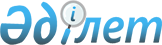 Нұра аудандық мәслихатының 2012 жылғы 14 желтоқсандағы 15 сессиясының "2013-2015 жылдарға арналған аудандық бюджет туралы" № 149 шешіміне өзгерістер енгізу туралыҚарағанды облысы Нұра аудандық мәслихатының 22 сессиясының 2013 жылғы 28 қарашадағы № 217 шешімі. Қарағанды облысының Әділет департаментінде 2013 жылғы 29 қарашада № 2425 болып тіркелді

      Қазақстан Республикасының 2008 жылғы 4 желтоқсандағы Бюджет кодексіне, Қазақстан Республикасының 2001 жылғы 23 қаңтардағы "Қазақстан Республикасындағы жергілікті мемлекеттік басқару және өзін-өзі басқару туралы" Заңына сәйкес, аудандық мәслихат ШЕШІМ ЕТТІ:



      1. Нұра аудандық мәслихатының 15 сессиясының 2012 жылғы 14 желтоқсандағы № 149 "2013-2015 жылдарға арналған аудандық бюджет туралы" шешіміне (нормативтік құқықтық актілердің мемлекеттік тіркеу Тізіліміне № 2062 болып тіркелген, 2012 жылғы 29 желтоқсандағы № 52 (5285) "Нұра" газетінде жарияланған), Нұра аудандық мәслихатының 16 сессиясының 2013 жылғы 31 қаңтардағы № 159 "Нұра аудандық мәслихатының 2012 жылғы 14 желтоқсандағы 15 сессиясының "2013-2015 жылдарға арналған аудандық бюджет туралы" № 149 шешіміне өзгерістер енгізу туралы" шешімімен өзгерістер енгізілген (нормативтік құқықтық актілердің мемлекеттік тіркеу Тізілімінде № 2160 болып тіркелген, 2013 жылғы 2 наурыздағы № 9 (5296) "Нұра" газетінде жарияланған), Нұра аудандық мәслихатының 17 сессиясының 2013 жылғы 20 наурыздағы № 165 "Нұра аудандық мәслихатының 2012 жылғы 14 желтоқсандағы 15 сессиясының "2013-2015 жылдарға арналған аудандық бюджет туралы" № 149 шешіміне өзгерістер енгізу туралы" шешімімен өзгерістер енгізілген (нормативтік құқықтық актілердің мемлекеттік тіркеу Тізілімінде № 2280 болып тіркелген, "Нұра" газетінде 2013 жылғы 13 сәуірдегі № 15 (5302) жарияланған), Нұра аудандық мәслихатының 2013 жылғы 11 шілдедегі 19 сессиясының "Нұра аудандық мәслихатының 2012 жылғы 14 желтоқсандағы 15 сессиясының "2013-2015 жылдарға арналған аудандық бюджет туралы" № 149 шешіміне өзгерістер енгізу туралы" № 190 шешімімен өзгерістер енгізілген (нормативтік құқықтық актілердің мемлекеттік тіркеу Тізілімінде № 2355 болып тіркелген, "Нұра" газетінде 2013 жылғы 26 шілдедегі № 30 (5316) жарияланған), Нұра аудандық мәслихатының 2013 жылғы 3 қазандағы 21 сессиясының "Нұра аудандық мәслихатының 2012 жылғы 14 желтоқсандағы 15 сессиясының "2013-2015 жылдарға арналған аудандық бюджет туралы" № 149 шешіміне өзгерістер енгізу туралы" № 206 шешімімен өзгерістер енгізілген (нормативтік құқықтық актілердің мемлекеттік тіркеу Тізілімінде № 2389 болып тіркелген, "Нұра" газетінде 2013 жылғы 7 қазандағы № 41 (5327) жарияланған) келесі өзгерістер енгізілсін:



      1) 1 тармақта:

      1) тармақшада:

      "3412244" сандары "3413277" сандарымен ауыстырылсын;

      "344221" сандары "344364" сандарымен ауыстырылсын;

      "4723" сандары "4586" сандарымен ауыстырылсын;

      "3059700" сандары "3060727" сандарымен ауыстырылсын;

      2) тармақшада:

      "3388871" сандары "3389904" сандарымен ауыстырылсын;



      2) 7 тармақта:

      "3414" сандары "0" сандарымен ауыстырылсын;



      3) көрсетілген шешімге 1, 4, 8, 9, 10, 11, 12, 13, 14, 15, 16, 17, 18, 19, 20, 21, 22, 23, 24, 26, 27, 28, 29, 30, 31, 32 қосымшалары осы шешімге 1, 2, 3, 4, 5, 6, 7, 8, 9, 10, 11, 12, 13, 14, 15, 16, 17, 18, 19, 20, 21, 22, 23, 24, 25, 26 қосымшаларға сәйкес жаңа редакцияда мазмұндалсын.



      2. Осы шешім 2013 жылдың 1 қаңтарынан бастап қолданысқа енгізіледі.      Сессия төрағасы                            Т. Юнгенштейн      Аудандық мәслихаттың хатшысы               Б. Шайжанов      КЕЛІСІЛДІ:      Нұра ауданының экономика

      және бюджеттік жоспарлау

      бөлімінің бастығы

      М. Мұхамеджанова

      29 қараша 2013 жыл

Нұра аудандық мәслихаттың

2013 жылғы 28 қарашадағы

22 сессиясының № 217 шешіміне

№ 1 қосымшаНұра аудандық мәслихаттың

2012 жылғы 14 желтоқсандағы

15 сессиясының № 149 шешіміне

№ 1 қосымша

Нұра аудандық мәслихаттың

2013 жылғы 28 қарашадағы

22 сессиясының № 217 шешіміне

№ 2 қосымшаНұра аудандық мәслихаттың

2012 жылғы 14 желтоқсандағы

15 сессиясының № 149 шешіміне

№ 4 қосымша 

2013 жылға бюджеттік нысаналы трансферттер және

бюджеттік кредиттер

Нұра аудандық мәслихаттың

2013 жылғы 28 қарашадағы

22 сессиясының № 217 шешіміне

№ 3 қосымшаНұра аудандық мәслихаттың

2012 жылғы 14 желтоқсандағы

15 сессиясының № 149 шешіміне

№ 8 қосымша 

Киевка кентінің әкімі аппаратының 2013 жылғы бюджеті

Нұра аудандық мәслихаттың

2013 жылғы 28 қарашадағы

22 сессиясының № 217 шешіміне

№ 4 қосымшаНұра аудандық мәслихаттың

2012 жылғы 14 желтоқсандағы

15 сессиясының № 149 шешіміне

№ 9 қосымша 

Шұбаркөл кентінің әкімі аппаратының 2013 жылғы бюджеті

Нұра аудандық мәслихаттың

2013 жылғы 28 қарашадағы

22 сессиясының № 217 шешіміне

№ 5 қосымшаНұра аудандық мәслихаттың

2012 жылғы 14 желтоқсандағы

15 сессиясының № 149 шешіміне

№ 10 қосымша 

Пржевал селолық әкімі аппаратының 2013 жылғы бюджеті

Нұра аудандық мәслихаттың

2013 жылғы 28 қарашадағы

22 сессиясының № 217 шешіміне

№ 6 қосымшаНұра аудандық мәслихаттың

2012 жылғы 14 желтоқсандағы

15 сессиясының № 149 шешіміне

№ 11 қосымша 

Тассуат селолық әкімі аппаратының 2013 жылғы бюджеті

Нұра аудандық мәслихаттың

2013 жылғы 28 қарашадағы

22 сессиясының № 217 шешіміне

№ 7 қосымшаНұра аудандық мәслихаттың

2012 жылғы 14 желтоқсандағы

15 сессиясының № 149 шешіміне

№ 12 қосымша 

Майоровка селолық әкімі аппаратының 2013 жылғы бюджеті

Нұра аудандық мәслихаттың

2013 жылғы 28 қарашадағы

22 сессиясының № 217 шешіміне

№ 8 қосымшаНұра аудандық мәслихаттың

2012 жылғы 14 желтоқсандағы

15 сессиясының № 149 шешіміне

№ 13 қосымша 

Шахтер селолық әкімі аппаратының 2013 жылғы бюджеті

Нұра аудандық мәслихаттың

2013 жылғы 28 қарашадағы

22 сессиясының № 217 шешіміне

№ 9 қосымшаНұра аудандық мәслихаттың

2012 жылғы 14 желтоқсандағы

15 сессиясының № 149 шешіміне

№ 14 қосымша 

Изенді селолық әкімі аппаратының 2013 жылғы бюджеті

Нұра аудандық мәслихаттың

2013 жылғы 28 қарашадағы

22 сессиясының № 217 шешіміне

№ 10 қосымшаНұра аудандық мәслихаттың

2012 жылғы 14 желтоқсандағы

15 сессиясының № 149 шешіміне

№ 15 қосымша 

Ахметауыл селолық әкімі аппаратының 2013 жылғы бюджеті

Нұра аудандық мәслихаттың

2013 жылғы 28 қарашадағы

22 сессиясының № 217 шешіміне

№ 11 қосымшаНұра аудандық мәслихаттың

2012 жылғы 14 желтоқсандағы

15 сессиясының № 149 шешіміне

№ 16 қосымша 

Құланөтпес селолық әкімі аппаратының 2013 жылғы бюджеті

Нұра аудандық мәслихаттың

2013 жылғы 28 қарашадағы

22 сессиясының № 217 шешіміне

№ 12 қосымшаНұра аудандық мәслихаттың

2012 жылғы 14 желтоқсандағы

15 сессиясының № 149 шешіміне

№ 17 қосымша 

Жараспай селолық әкімі аппаратының 2013 жылғы бюджеті

Нұра аудандық мәслихаттың

2013 жылғы 28 қарашадағы

22 сессиясының № 217 шешіміне

№ 13 қосымшаНұра аудандық мәслихаттың

2012 жылғы 14 желтоқсандағы

15 сессиясының № 149 шешіміне

№ 18 қосымша 

Көбетей селолық әкімі аппаратының 2013 жылғы бюджеті

Нұра аудандық мәслихаттың

2013 жылғы 28 қарашадағы

22 сессиясының № 217 шешіміне

№ 14 қосымшаНұра аудандық мәслихаттың

2012 жылғы 14 желтоқсандағы

15 сессиясының № 149 шешіміне

№ 19 қосымша 

Балықтыкөл селолық әкімі аппаратының 2013 жылғы бюджеті

Нұра аудандық мәслихаттың

2013 жылғы 28 қарашадағы

22 сессиясының № 217 шешіміне

№ 15 қосымшаНұра аудандық мәслихаттың

2012 жылғы 14 желтоқсандағы

15 сессиясының № 149 шешіміне

№ 20 қосымша 

Ақмешіт селолық әкімі аппаратының 2013 жылғы бюджеті

Нұра аудандық мәслихаттың

2013 жылғы 28 қарашадағы

22 сессиясының № 217 шешіміне

№ 16 қосымшаНұра аудандық мәслихаттың

2012 жылғы 14 желтоқсандағы

15 сессиясының № 149 шешіміне

№ 21 қосымша 

Байтуған селолық әкімі аппаратының 2013 жылғы бюджеті

Нұра аудандық мәслихаттың

2013 жылғы 28 қарашадағы

22 сессиясының № 217 шешіміне

№ 17 қосымшаНұра аудандық мәслихаттың

2012 жылғы 14 желтоқсандағы

15 сессиясының № 149 шешіміне

№ 22 қосымша 

Қ. Мыңбаев атындағы селолық әкімі аппаратының 2013 жылғы бюджеті

Нұра аудандық мәслихаттың

2013 жылғы 28 қарашадағы

22 сессиясының № 217 шешіміне

№ 18 қосымшаНұра аудандық мәслихаттың

2012 жылғы 14 желтоқсандағы

15 сессиясының № 149 шешіміне

№ 23 қосымша 

Кертенді селолық әкімі аппаратының 2013 жылғы бюджеті

Нұра аудандық мәслихаттың

2013 жылғы 28 қарашадағы

22 сессиясының № 217 шешіміне

№ 19 қосымшаНұра аудандық мәслихаттың

2012 жылғы 14 желтоқсандағы

15 сессиясының № 149 шешіміне

№ 24 қосымша 

Заречный селолық әкімі аппаратының 2013 жылғы бюджеті

Нұра аудандық мәслихаттың

2013 жылғы 28 қарашадағы

22 сессиясының № 217 шешіміне

№ 20 қосымшаНұра аудандық мәслихаттың

2012 жылғы 14 желтоқсандағы

15 сессиясының № 149 шешіміне

№ 26 қосымша 

Қарой селолық әкімі аппаратының 2013 жылғы бюджеті

Нұра аудандық мәслихаттың

2013 жылғы 28 қарашадағы

22 сессиясының № 217 шешіміне

№ 21 қосымшаНұра аудандық мәслихаттың

2012 жылғы 14 желтоқсандағы

15 сессиясының № 149 шешіміне

№ 27 қосымша 

Соналы селолық әкімі аппаратының 2013 жылғы бюджеті

Нұра аудандық мәслихаттың

2013 жылғы 28 қарашадағы

22 сессиясының № 217 шешіміне

№ 22 қосымшаНұра аудандық мәслихаттың

2012 жылғы 14 желтоқсандағы

15 сессиясының № 149 шешіміне

№ 28 қосымша 

Баршын селолық әкімі аппаратының 2013 жылғы бюджеті

Нұра аудандық мәслихаттың

2013 жылғы 28 қарашадағы

22 сессиясының № 217 шешіміне

№ 23 қосымшаНұра аудандық мәслихаттың

2012 жылғы 14 желтоқсандағы

15 сессиясының № 149 шешіміне

№ 29 қосымша 

Жанбөбек селолық әкімі аппаратының 2013 жылғы бюджеті

Нұра аудандық мәслихаттың

2013 жылғы 28 қарашадағы

22 сессиясының № 217 шешіміне

№ 24 қосымшаНұра аудандық мәслихаттың

2012 жылғы 14 желтоқсандағы

15 сессиясының № 149 шешіміне

№ 30 қосымша 

Кұланұтпес селолық әкімі аппаратының 2013 жылғы бюджеті

Нұра аудандық мәслихаттың

2013 жылғы 28 қарашадағы

22 сессиясының № 217 шешіміне

№ 25 қосымшаНұра аудандық мәслихаттың

2012 жылғы 14 желтоқсандағы

15 сессиясының № 149 шешіміне

№ 31 қосымша 

Ткенекті селолық әкімі аппаратының 2013 жылғы бюджеті

Нұра аудандық мәслихаттың

2013 жылғы 28 қарашадағы

22 сессиясының № 217 шешіміне

№ 26 қосымшаНұра аудандық мәслихаттың

2012 жылғы 14 желтоқсандағы

15 сессиясының № 149 шешіміне

№ 32 қосымша 

Талдысай селолық әкімі аппаратының 2013 жылғы бюджеті
					© 2012. Қазақстан Республикасы Әділет министрлігінің «Қазақстан Республикасының Заңнама және құқықтық ақпарат институты» ШЖҚ РМК
				СанатыСанатыСанатыСанатыСома (мың тенге)СыныбыСыныбыСыныбыСома (мың тенге)Iшкi сыныбыIшкi сыныбыСома (мың тенге)АтауыСома (мың тенге)I. Кірістер34132771Салықтық түсімдер34436401Табыс салығы981422Жеке табыс салығы9814203Әлеуметтiк салық1022001Әлеуметтік салық10220004Меншiкке салынатын салықтар1286291Мүлiкке салынатын салықтар959603Жер салығы31164Көлiк құралдарына салынатын салық242565Бірыңғай жер салығы529705Тауарларға, жұмыстарға және қызметтерге салынатын iшкi салықтар129832Акциздер10983Табиғи және басқа да ресурстарды пайдаланғаны үшiн түсетiн түсiмдер81924Кәсiпкерлiк және кәсiби қызметтi жүргiзгенi үшiн алынатын алымдар369308Заңдық мәнді іс-әрекеттерді жасағаны және (немесе) оған уәкілеттігі бар мемлекеттік органдар немесе лауазымды адамдар құжаттар бергені үшін алынатын міндетті төлемдер24101Мемлекеттік баж24102Салықтық емес түсiмдер458601Мемлекеттік меншіктен түсетін кірістер28801Мемлекеттік кәсіпорындардың таза кірісі бөлігінің түсімдері245Мемлекет меншігіндегі мүлікті жалға беруден түсетін кірістер28507Мемлекеттік бюджеттен берілген кредиттер бойынша сыйақылар602Мемлекеттік бюджеттен қаржыландырылатын мемлекеттік мекемелердің тауарларды (жұмыстарды, қызметтерді) өткізуінен түсетін түсімдер481Мемлекеттік бюджеттен қаржыландырылатын мемлекеттік мекемелердің тауарларды (жұмыстарды, қызметтерді) өткізуінен түсетін түсімдер4806Басқа да салықтық емес түсiмдер16581Басқа да салықтық емес түсiмдер16583Негізгі капиталды сатудан түсетін түсімдер360003Жердi және материалдық емес активтердi сату36001Жерді сату36004Трансферттердің түсімдері306072702Мемлекеттiк басқарудың жоғары тұрған органдарынан түсетiн трансферттер30607272Облыстық бюджеттен түсетiн трансферттер3060727Функционалдық топФункционалдық топФункционалдық топФункционалдық топФункционалдық топСома (мың теңге)Кіші функцияКіші функцияКіші функцияКіші функцияСома (мың теңге)Бюджеттік бағдарламалардың әкімшісіБюджеттік бағдарламалардың әкімшісіБюджеттік бағдарламалардың әкімшісіСома (мың теңге)БағдарламаБағдарламаСома (мың теңге)АтауыСома (мың теңге)123456II. Шығыстар338990401Жалпы сипаттағы мемлекеттiк қызметтер3369211Мемлекеттiк басқарудың жалпы функцияларын орындайтын өкiлдi, атқарушы және басқа органдар294269112Аудан (облыстық маңызы бар қала) мәслихатының аппараты13435001Аудан (облыстық маңызы бар қала) мәслихатының қызметін қамтамасыз ету жөніндегі қызметтер12446003Мемлекеттік органның күрделі шығыстары989122Аудан (облыстық маңызы бар қала) әкімінің аппараты58435001Аудан (облыстық маңызы бар қала) әкімінің қызметін қамтамасыз ету жөніндегі қызметтер52103003Мемлекеттік органның күрделі шығыстары6288009Ведомстволық бағыныстағы мемлекеттік мекемелерінің және ұйымдарының күрделі шығыстары44123Қаладағы аудан, аудандық маңызы бар қала, кент, ауыл, ауылдық округ әкімінің аппараты222399001Қаладағы аудан, аудандық маңызы бар қала, кент, ауыл, ауылдық округ әкімінің қызметін қамтамасыз ету жөніндегі қызметтер211934022Мемлекеттік органның күрделі шығыстары104652Қаржылық қызмет12758459Ауданның (облыстық маңызы бар қаланың) экономика және қаржы бөлімі12758003Салық салу мақсатында мүлікті бағалауды жүргізу614010Жекешелендіру, коммуналдық меншікті басқару, жекешелендіруден кейінгі қызмет және осыған байланысты дауларды реттеу 45011Коммуналдық меншікке түскен мүлікті есепке алу, сақтау, бағалау және сату120999Жалпы сипаттағы өзге де мемлекеттiк қызметтер 29894459Ауданның (облыстық маңызы бар қаланың) экономика және қаржы бөлімі29894001Ауданның (облыстық маңызы бар қаланың) экономикалық саясаттың қалыптастыру мен дамыту, мемлекеттік жоспарлау,бюджеттік атқару және коммуналдық меншігін басқару саласындағы мемлекеттік саясатты іске асыру жөніндегі қызметтер29784015Мемлекеттік органның күрделі шығыстары11002Қорғаныс100061Әскери мұқтаждар6206122Аудан (облыстық маңызы бар қала) әкімінің аппараты6206005Жалпыға бірдей әскери міндетті атқару шеңберіндегі іс-шаралар62062Төтенше жағдайлар жөнiндегi жұмыстарды ұйымдастыру3800122Аудан (облыстық маңызы бар қала) әкімінің аппараты3800006Аудан (облыстық маңызы бар қала) ауқымындағы төтенше жағдайлардың алдын алу және оларды жою3500007Аудандық (қалалық) ауқымдағы дала өрттерінің, сондай-ақ мемлекеттік өртке қарсы қызмет органдары құрылмаған елдi мекендерде өрттердің алдын алу және оларды сөндіру жөніндегі іс-шаралар30003Қоғамдық тәртіп, қауіпсіздік, құқықтық, сот, қылмыстық-атқару қызметі6639Қоғамдық тәртіп және қауіпсіздік саласындағы басқа да қызметтер663458Ауданның (облыстық маңызы бар қаланың) тұрғын үй-коммуналдық шаруашылығы, жолаушылар көлігі және автомобиль жолдары бөлімі663021Елдi мекендерде жол жүрісі қауiпсiздiгін қамтамасыз ету66304Бiлiм беру17385971Мектепке дейiнгi тәрбие және оқыту50488471Ауданның (облыстық маңызы бар қаланың) білім, дене шынықтыру және спорт бөлімі50488040Мектепке дейінгі білім беру ұйымдарында мемлекеттік білім беру тапсырысын іске асыруға504882Бастауыш, негізгі орта және жалпы орта білім беру1616723123Қаладағы аудан, аудандық маңызы бар қала, кент, ауыл, ауылдық округ әкімінің аппараты4191005Ауылдық (селолық) жерлерде балаларды мектепке дейін тегін алып баруды және кері алып келуді ұйымдастыру4191471Ауданның (облыстық маңызы бар қаланың) білім, дене шынықтыру және спорт бөлімі1612532004Жалпы білім беру1597677005Балалар мен жеткіншектерге қосымша білім беру148559Бiлiм беру саласындағы өзге де қызметтер71386471Ауданның (облыстық маңызы бар қаланың) білім, дене шынықтыру және спорт бөлімі71386009Ауданның (облыстық маңызы бар қаланың) мемлекеттік білім беру мекемелер үшін оқулықтар мен оқу-әдiстемелiк кешендерді сатып алу және жеткізу7399020Жетім баланы (жетім балаларды) және ата-аналарының қамқорынсыз қалған баланы (балаларды) күтіп-ұстауға асыраушыларына ай сайынғы ақшалай қаражат төлемдері9746067Ведомстволық бағыныстағы мемлекеттік мекемелерінің және ұйымдарының күрделі шығыстары54041068Халықтың компьютерлік сауаттылығын арттыруды қамтамасыз ету20005Денсаулық сақтау229Денсаулық сақтау саласындағы өзге де қызметтер22123Қаладағы аудан, аудандық маңызы бар қала, кент, ауыл, ауылдық округ әкімінің аппараты22002Ерекше жағдайларда сырқаты ауыр адамдарды дәрігерлік көмек көрсететін ең жақын денсаулық сақтау ұйымына жеткізуді ұйымдастыру2206Әлеуметтiк көмек және әлеуметтiк қамсыздандыру828542Әлеуметтiк көмек82854451Ауданның (облыстық маңызы бар қаланың) жұмыспен қамту және әлеуметтік бағдарламалар бөлімі66658002Еңбекпен қамту бағдарламасы12580004Ауылдық жерлерде тұратын денсаулық сақтау, білім беру, әлеуметтік қамтамасыз ету, мәдениет, спорт және ветеринар мамандарына отын сатып алуға Қазақстан Республикасының заңнамасына сәйкес әлеуметтік көмек көрсету3489005Мемлекеттік атаулы әлеуметтік көмек4179006Тұрғын үй көмегі7312007Жергілікті өкілетті органдардың шешімі бойынша мұқтаж азаматтардың жекелеген топтарына әлеуметтік көмек2430010Үйден тәрбиеленіп оқытылатын мүгедек балаларды материалдық қамтамасыз ету384014Мұқтаж азаматтарға үйде әлеуметтiк көмек көрсету1710301618 жасқа дейінгі балаларға мемлекеттік жәрдемақылар13408017Мүгедектерді оңалту жеке бағдарламасына сәйкес, мұқтаж мүгедектерді міндетті гигиеналық құралдармен және ымдау тілі мамандарының қызмет көрсетуін, жеке көмекшілермен қамтамасыз ету 57739Әлеуметтiк көмек және әлеуметтiк қамтамасыз ету салаларындағы өзге де қызметтер16196451Ауданның (облыстық маңызы бар қаланың) жұмыспен қамту және әлеуметтік бағдарламалар бөлімі16196001Жергілікті деңгейде халық үшін әлеуметтік бағдарламаларды жұмыспен қамтуды қамтамасыз етуді іске асыру саласындағы мемлекеттік саясатты іске асыру жөніндегі қызметтер15731011Жәрдемақыларды және басқа да әлеуметтік төлемдерді есептеу, төлеу мен жеткізу бойынша қызметтерге ақы төлеу415021Мемлекеттік органның күрделі шығыстары5007Тұрғын үй-коммуналдық шаруашылық7205291Тұрғын үй шаруашылығы39977455Ауданның (облыстық маңызы бар қаланың) мәдениет және тілдерді дамыту бөлімі3767024Жұмыспен қамту-2020 жол картасы бойынша қалалық елді мекендерді дамыту шеңберінде объектілерді жөндеу3767458Ауданның (облыстық маңызы бар қаланың) тұрғын үй-коммуналдық шаруашылығы, жолаушылар көлігі және автомобиль жолдары бөлімі12600041Жұмыспен қамту 2020 жол картасы бойынша қалаларды және ауылдық елді мекендерді дамыту шеңберінде объектілерді жөндеу және абаттандыру12600467Ауданның (облыстық маңызы бар қаланың) құрылыс бөлімі6181003Мемлекеттік коммуналдық тұрғын үй қорының тұрғын үйін жобалау, салу және (немесе) сатып алу3314004Инженерлік коммуникациялық инфрақұрылымды жобалау, дамыту, жайластыру және (немесе) сатып алу2867471Ауданның (облыстық маңызы бар қаланың) білім, дене шынықтыру және спорт бөлімі11900026Жұмыспен қамту 2020 жол картасы бойынша қалаларды және ауылдық елді мекендерді дамыту шеңберінде объектілерді жөндеу11900479Ауданның (облыстық маңызы бар қаланың) тұрғын үй инспекциясы бөлімі5529001Жергілікті деңгейде тұрғын үй қоры саласындағы мемлекеттік саясатты іске асыру жөніндегі қызметтер4432005Мемлекеттік органның күрделі шығыстары10972Коммуналдық шаруашылық629582458Ауданның (облыстық маңызы бар қаланың) тұрғын үй-коммуналдық шаруашылығы, жолаушылар көлігі және автомобиль жолдары бөлімі11429012Сумен жабдықтау және су бөлу жүйесінің қызмет етуі11429467Ауданның (облыстық маңызы бар қаланың) құрылыс бөлімі618153058Елді мекендердегі сумен жабдықтау және су бұру жүйелерін дамыту6181533Елді-мекендерді көркейту50970123Қаладағы аудан, аудандық маңызы бар қала, кент, ауыл, ауылдық округ әкімінің аппараты48470008Елді мекендерде көшелерді жарықтандыру23940011Елді мекендерді абаттандыру мен көгалдандыру24530458Ауданның (облыстық маңызы бар қаланың) тұрғын үй-коммуналдық шаруашылығы, жолаушылар көлігі және автомобиль жолдары бөлімі2500016Елді мекендердің санитариясын қамтамасыз ету2000018Елді мекендерді абаттандыру мен көгалдандыру50008Мәдениет, спорт, туризм және ақпараттық кеңістiк2135261Мәдениет саласындағы қызмет101440455Ауданның (облыстық маңызы бар қаланың) мәдениет және тілдерді дамыту бөлімі101440003Мәдени-демалыс жұмысын қолдау1014402Спорт1646471Ауданның (облыстық маңызы бар қаланың) білім, дене шынықтыру және спорт бөлімі1646014Аудандық (облыстық маңызы бар қалалық) деңгейде спорттық жарыстар өткiзу309015Әртүрлi спорт түрлерi бойынша аудан (облыстық маңызы бар қала) құрама командаларының мүшелерiн дайындау және олардың облыстық спорт жарыстарына қатысуы13373Ақпараттық кеңiстiк70742455Ауданның (облыстық маңызы бар қаланың) мәдениет және тілдерді дамыту бөлімі60041006Аудандық (қалалық) кiтапханалардың жұмыс iстеуi60041456Ауданның (облыстық маңызы бар қаланың) ішкі саясат бөлімі10701002Газеттер мен журналдар арқылы мемлекеттік ақпараттық саясат жүргізу жөніндегі қызметтер9131005Телерадио хабарларын тарату арқылы мемлекеттік ақпараттық саясатты жүргізу жөніндегі қызметтер15709Мәдениет, спорт, туризм және ақпараттық кеңiстiктi ұйымдастыру жөнiндегi өзге де қызметтер39698455Ауданның (облыстық маңызы бар қаланың) мәдениет және тілдерді дамыту бөлімі22826001Жергілікті деңгейде тілдерді және мәдениетті дамыту саласындағы мемлекеттік саясатты іске асыру жөніндегі қызметтер6261010Мемлекеттік органның күрделі шығыстары1798032Ведомстволық бағыныстағы мемлекеттік мекемелерінің және ұйымдарының күрделі шығыстары14767456Ауданның (облыстық маңызы бар қаланың) ішкі саясат бөлімі16872001Жергілікті деңгейде ақпарат, мемлекеттілікті нығайту және азаматтардың әлеуметтік сенімділігін қалыптастыру саласында мемлекеттік саясатты іске асыру жөніндегі қызметтер11872003Жастар саясаты саласында іс-шараларды іске асыру500010Ауыл, су, орман, балық шаруашылығы, ерекше қорғалатын табиғи аумақтар, қоршаған ортаны және жануарлар дүниесін қорғау, жер қатынастары1100451Ауыл шаруашылығы34549453Ауданның (облыстық маңызы бар қаланың) экономика және бюджеттік жоспарлау бөлімі9031099Мамандардың әлеуметтік көмек көрсетуі жөніндегі шараларды іске асыру9031467Ауданның (облыстық маңызы бар қаланың) құрылыс бөлімі7232010Ауыл шаруашылығы объектілерін дамыту7232474Ауданның (облыстық маңызы бар қаланың) ауыл шаруашылығы және ветеринария бөлімі18286001Жергілікті деңгейде ауыл шаруашылығы және ветеринария саласындағы мемлекеттік саясатты іске асыру жөніндегі қызметтер16184003Мемлекеттік органның күрделі шығыстары268007Қаңғыбас иттер мен мысықтарды аулауды және жоюды ұйымдастыру807011Жануарлардың энзоотиялық аурулары бойынша ветеринарлық іс-шараларды жүргізу10276Жер қатынастары18033463Ауданның (облыстық маңызы бар қаланың) жер қатынастары бөлімі18033001Аудан (облыстық маңызы бар қала) аумағында жер қатынастарын реттеу саласындағы мемлекеттік саясатты іске асыру жөніндегі қызметтер13666003Елдi мекендердi жер-шаруашылық орналастыру4337007Мемлекеттік органның күрделі шығыстары309Ауыл, су, орман, балық шаруашылығы және қоршаған ортаны қорғау және жер қатынастары саласындағы басқа да қызметтер57463474Ауданның (облыстық маңызы бар қаланың) ауыл шаруашылығы және ветеринария бөлімі57463013Эпизоотияға қарсы іс-шаралар жүргізу5746311Өнеркәсіп, сәулет, қала құрылысы және құрылыс қызметі194922Сәулет, қала құрылысы және құрылыс қызметі19492467Ауданның (облыстық маңызы бар қаланың) құрылыс бөлімі8894001Жергілікті деңгейде құрылыс саласындағы мемлекеттік саясатты іске асыру жөніндегі қызметтер8840017Мемлекеттік органның күрделі шығыстары54468Ауданның (облыстық маңызы бар қаланың) сәулет және қала құрылысы бөлімі10598001Жергілікті деңгейде сәулет және қала құрылысы саласындағы мемлекеттік саясатты іске асыру жөніндегі қызметтер798003Ауданның қала құрылысы даму аумағын және елді мекендердің бас жоспарлары схемаларын әзірлеу980012Көлiк және коммуникация1096201Автомобиль көлiгi109620123Қаладағы аудан, аудандық маңызы бар қала, кент, ауыл, ауылдық округ әкімінің аппараты13000013Аудандық маңызы бар қалаларда, кенттерде, ауылдарда (селоларда), ауылдық (селолық) округтерде автомобиль жолдарының жұмыс істеуін қамтамасыз ету13000458Ауданның (облыстық маңызы бар қаланың) тұрғын үй-коммуналдық шаруашылығы, жолаушылар көлігі және автомобиль жолдары бөлімі96620023Автомобиль жолдарының жұмыс істеуін қамтамасыз ету9662013Басқалар468499Басқалар46849123Қаладағы аудан, аудандық маңызы бар қала, кент, ауыл, ауылдық округ әкімінің аппараты19571040"Өңірлерді дамыту" Бағдарламасы шеңберінде өңірлерді экономикалық дамытуға жәрдемдесу бойынша шараларды іске асыру19571458Ауданның (облыстық маңызы бар қаланың) тұрғын үй-коммуналдық шаруашылығы, жолаушылар көлігі және автомобиль жолдары бөлімі10912001Жергілікті деңгейде тұрғын үй-коммуналдық шаруашылығы, жолаушылар көлігі және автомобиль жолдары саласындағы мемлекеттік саясатты іске асыру жөніндегі қызметтер9172013Мемлекеттік органның күрделі шығыстары1740471Ауданның (облыстық маңызы бар қаланың) білім, дене шынықтыру және спорт бөлімі8492001Білім, дене шынықтыру және спорт бөлімі қызметін қамтамасыз ету8492494Ауданның (облыстық маңызы бар қаланың) кәсіпкерлік және өнеркәсіп бөлімі7874001Жергілікті деңгейде кәсіпкерлікті және өнеркәсіпті дамыту саласындағы мемлекеттік саясатты іске асыру жөніндегі қызметтер7744003Мемлекеттік органның күрделі шығыстары13014Борышқа қызмет көрсету61Борышқа қызмет көрсету6459Ауданның (облыстық маңызы бар қаланың) экономика және қаржы бөлімі6013Жергілікті атқарушы органдардың борышына қызмет көрсету615Трансферттер7741Трансферттер774459Ауданның (облыстық маңызы бар қаланың) экономика және қаржы бөлімі774006Нысаналы пайдаланылмаған (толық пайдаланылмаған) трансферттерді қайтару774III. Таза бюджеттік несиелеу59455Бюджеттік кредиттер6491310Ауыл, су, орман, балық шаруашылығы, ерекше қорғалатын табиғи аумақтар, қоршаған ортаны және жануарлар дүниесін қорғау, жер қатынастары649131Ауыл шаруашылығы64913459Ауданның (облыстық маңызы бар қаланың) экономика және қаржы бөлімі64913018Мамандарды әлеуметтік қолдау шараларын іске асыруға бюджеттік кредиттер64913СанатыСанатыСанатыСанатыСома (мың теңге)СыныбыСыныбыСыныбыСома (мың теңге)Ішкі сыныбыІшкі сыныбыСома (мың теңге)АтауыСома (мың теңге)12345Бюджеттік кредиттерді өтеу54585Бюджеттік кредиттерді өтеу545801Бюджеттік кредиттерді өтеу54581Мемлекеттік бюджеттен берілген бюджеттік кредиттерді өтеу5458Функционалдық топФункционалдық топФункционалдық топФункционалдық топФункционалдық топСома (мың теңге)Кіші функцияКіші функцияКіші функцияКіші функцияСома (мың теңге)Бюджеттік бағдарламалардың әкімшісіБюджеттік бағдарламалардың әкімшісіБюджеттік бағдарламалардың әкімшісіСома (мың теңге)БағдарламаБағдарламаСома (мың теңге)АтауыСома (мың теңге)123456IV. Қаржылық активтерімен операция бойынша сальдо57710қаржы активтерін сатып алу5771013Басқалар577109Басқалар57710458Ауданның (облыстық маңызы бар қаланың) тұрғын үй-коммуналдық шаруашылығы, жолаушылар көлігі және автомобиль жолдары бөлімі57710065Заңды тұлғалардың жарғылық капиталын қалыптастыру немесе ұлғайту57710СанатыСанатыСанатыСанатыСома (мың теңге)СыныбыСыныбыСыныбыСома (мың теңге)Ішкі сыныбыІшкі сыныбыСома (мың теңге)АтауыСома (мың теңге)12345Мемлекеттің қаржы активтерін сатудан түсетін түсімдер0АтауыСома (мың теңге)12V. Бюджет тапшылығы (профициті)-93792VI. Бюджет тапшылығын қаржыландыру (профицитті пайдалану)93792Функционалдық топФункционалдық топФункционалдық топФункционалдық топФункционалдық топСома (мың теңге)Кіші функцияКіші функцияКіші функцияКіші функцияСома (мың теңге)Бюджеттік бағдарламалардың әкімшісіБюджеттік бағдарламалардың әкімшісіБюджеттік бағдарламалардың әкімшісіСома (мың теңге)БағдарламаБағдарламаСома (мың теңге)АтауыСома (мың теңге)123456Қарыздар түсімдері6491316Қарыздарды өтеу54951Қарыздарды өтеу5495459Ауданның (облыстық маңызы бар қаланың) экономика және қаржы бөлімі5495005Жергілікті атқарушы органның жоғары тұрған бюджет алдындағы борышын өтеу5458022Жергілікті бюджеттен бөлінген пайдаланылмаған бюджеттік кредиттерді қайтару37Бюджет қаражаттарының пайдаланылған қалдықтары34374АтауыСома (мың теңге)12Барлығы367914оның ішінде:ағымдағы нысаналы трансферттер Республикалық бюджеттен199507оның ішіндеАуданның (облыстық маңызы бар қаланың) экономика және бюджеттік жоспарлау бөлімі9011Мамандарды әлеуметтік қолдау шараларын іске асыру9011Ауданның (облыстық маңызы бар қаланың) білім, дене шынықтыру және спорт бөлімі97522Мектепке дейінгі білім беру ұйымдарында мемлекеттік білім беру тапсырыстарын іске асыруға 33330Мектеп мұғалімдеріне және мектепке дейінгі ұйымдардың тәрбиелеушілеріне біліктілік санаты үшін қосымша төлеу көлемін ұлғайтуға35476Негізгі орта және жалпы орта білім беретін мемлекеттік мекемелердегі физика, химия, биология кабинеттерін оқу жабдығымен жарақтандыруға 8194Жаңа жүйе бойынша біліктілікті арттырудан өткен мұғалімдерге еңбекақыны арттыру10776Жетім баланы (жетім балаларды) және ата-аналарының қамқорынсыз қалған баланы (балаларды) күтіп-ұстауға асыраушыларына ай сайынғы ақшалай қаражат төлемдері9746Ауданның (облыстық маңызы бар қаланың) ауыл шаруашылығы және ветеринария бөлімі58431Эпизоотияға қарсы іс-шаралар жүргізу57463Жергілікті атқарушы органдардың штаттық санын ұлғайтуға968Қаладағы аудан, аудандық маңызы бар қала, кент, ауыл (село), ауылдық (селолық) округ әкімінің аппараты34543Республикалық бюджеттен нысаналы трансферттер ретінде "Өңірлерді дамыту" бағдарламасы шеңберінде өңірлерді экономикалық дамытуға жәрдемдесу бойынша шараларды іске асыруға19571Жергілікті атқарушы органдардың штаттық санын ұлғайтуға14972Бюджеттік кредиттер64913Ауданның (облыстық маңызы бар қаланың) экономика және бюджеттік жоспарлау бөлімі64913Мамандарды әлеуметтік қолдау шараларын іске асыру үшін жергілікті атқарушы органдарға берілетін бюджеттік кредиттер64913нысаналы трансферттер облыстық бюджеттен103494оның ішіндеЖұмыспен қамту 2020 жол картасының шеңберінде ауылдық елді мекендерді дамытуға28267оның ішіндеАуданның (облыстық маңызы бар қаланың) білім, дене шынықтыру және спорт бөлімі11900білім беру нысандарын жөндеуге11900Ауданның (облыстық маңызы бар қаланың) тұрғын үй-коммуналдық шаруашылығы, жолаушылар көлігі және автомобиль жолдары бөлімі12600Коммуналдық-инженерлік инфрақұрылым объектілерін жөндеуге және ауылдық елді мекендерді жайластыру12600мәдениет нысандарын жөндеуге3767Ауданның (облыстық маңызы бар қаланың) тұрғын үй-коммуналдық шаруашылығы, жолаушылар көлігі және автомобиль жолдары бөлімі74200Аудандық маңызы бар автомобиль жолдарын (қала көшелерін) және елді мекендердің көшелерін күрделі және орташа және ағымдағы жөндеуден өткізуге74200Ауданның (облыстық маңызы бар қаланың) ауыл шаруашылығы және ветеринария бөлімі1027Жануарлардың энзоотиялық аурулары бойынша ветеринарлық іс-шараларды жүргізу1027Функционалдық топФункционалдық топФункционалдық топФункционалдық топФункционалдық топСома (мың теңге)Кіші функцияКіші функцияКіші функцияКіші функцияСома (мың теңге)Бюджеттік бағдарламалардың әкімшісіБюджеттік бағдарламалардың әкімшісіБюджеттік бағдарламалардың әкімшісіСома (мың теңге)БағдарламаБағдарламаСома (мың теңге)АтауыСома (мың теңге)II. Шығыстар6662201Жалпы сипаттағы мемлекеттiк қызметтер223841Мемлекеттiк басқарудың жалпы функцияларын орындайтын өкiлдi, атқарушы және басқа органдар22384123Қаладағы аудан, аудандық маңызы бар қала, кент, ауыл, ауылдық округ әкімінің аппараты22384001Қаладағы аудан, аудандық маңызы бар қала, кент, ауыл, ауылдық округ әкімінің қызметін қамтамасыз ету жөніндегі қызметтер20587022Мемлекеттік органның күрделі шығыстары179707Тұрғын үй-коммуналдық шаруашылық392383Елді-мекендерді көркейту39238123Қаладағы аудан, аудандық маңызы бар қала, кент, ауыл, ауылдық округ әкімінің аппараты39238008Елді мекендердің көшелерді жарықтандыру14738011Елді мекендерді абаттандыру мен көгалдандыру2450013Басқалар50009Басқалар5000123Қаладағы аудан, аудандық маңызы бар қала, кент, ауыл, ауылдық округ әкімінің аппараты5000040"Өңірлерді дамыту" Бағдарламасы шеңберінде өңірлерді экономикалық дамытуға жәрдемдесу бойынша шараларды іске асыру5000Функционалдық топФункционалдық топФункционалдық топФункционалдық топФункционалдық топСома (мың теңге)Кіші функцияКіші функцияКіші функцияКіші функцияСома (мың теңге)Бюджеттік бағдарламалардың әкімшісіБюджеттік бағдарламалардың әкімшісіБюджеттік бағдарламалардың әкімшісіСома (мың теңге)БағдарламаБағдарламаСома (мың теңге)АтауыСома (мың теңге)II. Шығыстар999001Жалпы сипаттағы мемлекеттiк қызметтер85161Мемлекеттiк басқарудың жалпы функцияларын орындайтын өкiлдi, атқарушы және басқа органдар8516123Қаладағы аудан, аудандық маңызы бар қала, кент, ауыл, ауылдық округ әкімінің аппараты8516001Қаладағы аудан, аудандық маңызы бар қала, кент, ауыл, ауылдық округ әкімінің қызметін қамтамасыз ету жөніндегі қызметтер7974022Мемлекеттік органның күрделі шығыстары54207Тұрғын үй-коммуналдық шаруашылық10343Елді-мекендерді көркейту1034123Қаладағы аудан, аудандық маңызы бар қала, кент, ауыл, ауылдық округ әкімінің аппараты1034008Елді мекендердің көшелерді жарықтандыру103413Басқалар4409Басқалар440123Қаладағы аудан, аудандық маңызы бар қала, кент, ауыл, ауылдық округ әкімінің аппараты440040"Өңірлерді дамыту" Бағдарламасы шеңберінде өңірлерді экономикалық дамытуға жәрдемдесу бойынша шараларды іске асыру440Функционалдық топФункционалдық топФункционалдық топФункционалдық топФункционалдық топСома (мың теңге)Кіші функцияКіші функцияКіші функцияКіші функцияСома (мың теңге)Бюджеттік бағдарламалардың әкімшісіБюджеттік бағдарламалардың әкімшісіБюджеттік бағдарламалардың әкімшісіСома (мың теңге)БағдарламаБағдарламаСома (мың теңге)АтауыСома (мың теңге)II. Шығыстар894501Жалпы сипаттағы мемлекеттiк қызметтер80881Мемлекеттiк басқарудың жалпы функцияларын орындайтын өкiлдi, атқарушы және басқа органдар8088123Қаладағы аудан, аудандық маңызы бар қала, кент, ауыл, ауылдық округ әкімінің аппараты8088001Қаладағы аудан, аудандық маңызы бар қала, кент, ауыл, ауылдық округ әкімінің қызметін қамтамасыз ету жөніндегі қызметтер7704022Мемлекеттік органның күрделі шығыстары38407Тұрғын үй-коммуналдық шаруашылық2553Елді-мекендерді көркейту255123Қаладағы аудан, аудандық маңызы бар қала, кент, ауыл, ауылдық округ әкімінің аппараты255008Елді мекендердің көшелерді жарықтандыру25513Басқалар6029Басқалар602123Қаладағы аудан, аудандық маңызы бар қала, кент, ауыл, ауылдық округ әкімінің аппараты602040"Өңірлерді дамыту" Бағдарламасы шеңберінде өңірлерді экономикалық дамытуға жәрдемдесу бойынша шараларды іске асыру602Функционалдық топФункционалдық топФункционалдық топФункционалдық топФункционалдық топСома (мың теңге)Кіші функцияКіші функцияКіші функцияКіші функцияСома (мың теңге)Бюджеттік бағдарламалардың әкімшісіБюджеттік бағдарламалардың әкімшісіБюджеттік бағдарламалардың әкімшісіСома (мың теңге)БағдарламаБағдарламаСома (мың теңге)АтауыСома (мың теңге)II. Шығыстар1084101Жалпы сипаттағы мемлекеттiк қызметтер98941Мемлекеттiк басқарудың жалпы функцияларын орындайтын өкiлдi, атқарушы және басқа органдар9894123Қаладағы аудан, аудандық маңызы бар қала, кент, ауыл, ауылдық округ әкімінің аппараты9894001Қаладағы аудан, аудандық маңызы бар қала, кент, ауыл, ауылдық округ әкімінің қызметін қамтамасыз ету жөніндегі қызметтер9372022Мемлекеттік органның күрделі шығыстары52207Тұрғын үй-коммуналдық шаруашылық1453Елді-мекендерді көркейту145123Қаладағы аудан, аудандық маңызы бар қала, кент, ауыл, ауылдық округ әкімінің аппараты145008Елді мекендердің көшелерді жарықтандыру14513Басқалар8029Басқалар802123Қаладағы аудан, аудандық маңызы бар қала, кент, ауыл, ауылдық округ әкімінің аппараты802040"Өңірлерді дамыту" Бағдарламасы шеңберінде өңірлерді экономикалық дамытуға жәрдемдесу бойынша шараларды іске асыру802Функционалдық топФункционалдық топФункционалдық топФункционалдық топФункционалдық топСома (мың теңге)Кіші функцияКіші функцияКіші функцияКіші функцияСома (мың теңге)Бюджеттік бағдарламалардың әкімшісіБюджеттік бағдарламалардың әкімшісіБюджеттік бағдарламалардың әкімшісіСома (мың теңге)БағдарламаБағдарламаСома (мың теңге)АтауыСома (мың теңге)II. Шығыстар929601Жалпы сипаттағы мемлекеттiк қызметтер78571Мемлекеттiк басқарудың жалпы функцияларын орындайтын өкiлдi, атқарушы және басқа органдар7857123Қаладағы аудан, аудандық маңызы бар қала, кент, ауыл, ауылдық округ әкімінің аппараты7857001Қаладағы аудан, аудандық маңызы бар қала, кент, ауыл, ауылдық округ әкімінің қызметін қамтамасыз ету жөніндегі қызметтер7519022Мемлекеттік органның күрделі шығыстары33807Тұрғын үй-коммуналдық шаруашылық4233Елді-мекендерді көркейту423123Қаладағы аудан, аудандық маңызы бар қала, кент, ауыл, ауылдық округ әкімінің аппараты423008Елді мекендердің көшелерді жарықтандыру42313Басқалар10169Басқалар1016123Қаладағы аудан, аудандық маңызы бар қала, кент, ауыл, ауылдық округ әкімінің аппараты1016040"Өңірлерді дамыту" Бағдарламасы шеңберінде өңірлерді экономикалық дамытуға жәрдемдесу бойынша шараларды іске асыру1016Функционалдық топФункционалдық топФункционалдық топФункционалдық топФункционалдық топСома (мың теңге)Кіші функцияКіші функцияКіші функцияКіші функцияСома (мың теңге)Бюджеттік бағдарламалардың әкімшісіБюджеттік бағдарламалардың әкімшісіБюджеттік бағдарламалардың әкімшісіСома (мың теңге)БағдарламаБағдарламаСома (мың теңге)АтауыСома (мың теңге)II. Шығыстар2510901Жалпы сипаттағы мемлекеттiк қызметтер95771Мемлекеттiк басқарудың жалпы функцияларын орындайтын өкiлдi, атқарушы және басқа органдар9577123Қаладағы аудан, аудандық маңызы бар қала, кент, ауыл, ауылдық округ әкімінің аппараты9577001Қаладағы аудан, аудандық маңызы бар қала, кент, ауыл, ауылдық округ әкімінің қызметін қамтамасыз ету жөніндегі қызметтер9385022Мемлекеттік органның күрделі шығыстары19207Тұрғын үй-коммуналдық шаруашылық14713Елді-мекендерді көркейту1471123Қаладағы аудан, аудандық маңызы бар қала, кент, ауыл, ауылдық округ әкімінің аппараты1471008Елді мекендердің көшелерді жарықтандыру147112Көлiк және коммуникация130001Автомобиль көлiгi13000123Қаладағы аудан, аудандық маңызы бар қала, кент, ауыл, ауылдық округ әкімінің аппараты13000013Аудандық маңызы бар қалаларда, кенттерде, ауылдарда (селоларда), ауылдық (селолық) округтерде автомобиль жолдарының жұмыс істеуін қамтамасыз ету1300013Басқалар10619Басқалар1061123Қаладағы аудан, аудандық маңызы бар қала, кент, ауыл, ауылдық округ әкімінің аппараты1061040"Өңірлерді дамыту" Бағдарламасы шеңберінде өңірлерді экономикалық дамытуға жәрдемдесу бойынша шараларды іске асыру1061Функционалдық топФункционалдық топФункционалдық топФункционалдық топФункционалдық топСома (мың теңге)Кіші функцияКіші функцияКіші функцияКіші функцияСома (мың теңге)Бюджеттік бағдарламалардың әкімшісіБюджеттік бағдарламалардың әкімшісіБюджеттік бағдарламалардың әкімшісіСома (мың теңге)БағдарламаБағдарламаСома (мың теңге)АтауыСома (мың теңге)II. Шығыстар1038201Жалпы сипаттағы мемлекеттiк қызметтер89081Мемлекеттiк басқарудың жалпы функцияларын орындайтын өкiлдi, атқарушы және басқа органдар8908123Қаладағы аудан, аудандық маңызы бар қала, кент, ауыл, ауылдық округ әкімінің аппараты8908001Қаладағы аудан, аудандық маңызы бар қала, кент, ауыл, ауылдық округ әкімінің қызметін қамтамасыз ету жөніндегі қызметтер8457022Мемлекеттік органның күрделі шығыстары45104Бiлiм беру5332Бастауыш, негізгі орта және жалпы орта білім беру533123Қаладағы аудан, аудандық маңызы бар қала, кент, ауыл, ауылдық округ әкімінің аппараты533005Ауылдық (селолық) жерлерде балаларды мектепке дейін тегін алып баруды және кері алып келуді ұйымдастыру53307Тұрғын үй-коммуналдық шаруашылық4823Елді-мекендерді көркейту482123Қаладағы аудан, аудандық маңызы бар қала, кент, ауыл, ауылдық округ әкімінің аппараты482008Елді мекендердің көшелерді жарықтандыру48213Басқалар4599Басқалар459123Қаладағы аудан, аудандық маңызы бар қала, кент, ауыл, ауылдық округ әкімінің аппараты459040"Өңірлерді дамыту" Бағдарламасы шеңберінде өңірлерді экономикалық дамытуға жәрдемдесу бойынша шараларды іске асыру459Функционалдық топФункционалдық топФункционалдық топФункционалдық топФункционалдық топСома (мың теңге)Кіші функцияКіші функцияКіші функцияКіші функцияСома (мың теңге)Бюджеттік бағдарламалардың әкімшісіБюджеттік бағдарламалардың әкімшісіБюджеттік бағдарламалардың әкімшісіСома (мың теңге)БағдарламаБағдарламаСома (мың теңге)АтауыСома (мың теңге)II. Шығыстар891201Жалпы сипаттағы мемлекеттiк қызметтер71701Мемлекеттiк басқарудың жалпы функцияларын орындайтын өкiлдi, атқарушы және басқа органдар7170123Қаладағы аудан, аудандық маңызы бар қала, кент, ауыл, ауылдық округ әкімінің аппараты7170001Қаладағы аудан, аудандық маңызы бар қала, кент, ауыл, ауылдық округ әкімінің қызметін қамтамасыз ету жөніндегі қызметтер6978022Мемлекеттік органның күрделі шығыстары19207Тұрғын үй-коммуналдық шаруашылық7743Елді-мекендерді көркейту774123Қаладағы аудан, аудандық маңызы бар қала, кент, ауыл, ауылдық округ әкімінің аппараты774008Елді мекендердің көшелерді жарықтандыру744011Елді мекендерді абаттандыру мен көгалдандыру3013Басқалар9689Басқалар968123Қаладағы аудан, аудандық маңызы бар қала, кент, ауыл, ауылдық округ әкімінің аппараты968040"Өңірлерді дамыту" Бағдарламасы шеңберінде өңірлерді экономикалық дамытуға жәрдемдесу бойынша шараларды іске асыру968Функционалдық топФункционалдық топФункционалдық топФункционалдық топФункционалдық топСома (мың теңге)Кіші функцияКіші функцияКіші функцияКіші функцияСома (мың теңге)Бюджеттік бағдарламалардың әкімшісіБюджеттік бағдарламалардың әкімшісіБюджеттік бағдарламалардың әкімшісіСома (мың теңге)БағдарламаБағдарламаСома (мың теңге)АтауыСома (мың теңге)II. Шығыстар650501Жалпы сипаттағы мемлекеттiк қызметтер57831Мемлекеттiк басқарудың жалпы функцияларын орындайтын өкiлдi, атқарушы және басқа органдар5783123Қаладағы аудан, аудандық маңызы бар қала, кент, ауыл, ауылдық округ әкімінің аппараты5783001Қаладағы аудан, аудандық маңызы бар қала, кент, ауыл, ауылдық округ әкімінің қызметін қамтамасыз ету жөніндегі қызметтер5348022Мемлекеттік органның күрделі шығыстары43507Тұрғын үй-коммуналдық шаруашылық3893Елді-мекендерді көркейту389123Қаладағы аудан, аудандық маңызы бар қала, кент, ауыл, ауылдық округ әкімінің аппараты389008Елді мекендердің көшелерді жарықтандыру38913Басқалар3339Басқалар333123Қаладағы аудан, аудандық маңызы бар қала, кент, ауыл, ауылдық округ әкімінің аппараты333040"Өңірлерді дамыту" Бағдарламасы шеңберінде өңірлерді экономикалық дамытуға жәрдемдесу бойынша шараларды іске асыру333Функционалдық топФункционалдық топФункционалдық топФункционалдық топФункционалдық топСома (мың теңге)Кіші функцияКіші функцияКіші функцияКіші функцияСома (мың теңге)Бюджеттік бағдарламалардың әкімшісіБюджеттік бағдарламалардың әкімшісіБюджеттік бағдарламалардың әкімшісіСома (мың теңге)БағдарламаБағдарламаСома (мың теңге)АтауыСома (мың теңге)II. Шығыстар879501Жалпы сипаттағы мемлекеттiк қызметтер80041Мемлекеттiк басқарудың жалпы функцияларын орындайтын өкiлдi, атқарушы және басқа органдар8004123Қаладағы аудан, аудандық маңызы бар қала, кент, ауыл, ауылдық округ әкімінің аппараты8004001Қаладағы аудан, аудандық маңызы бар қала, кент, ауыл, ауылдық округ әкімінің қызметін қамтамасыз ету жөніндегі қызметтер7813022Мемлекеттік органның күрделі шығыстары19107Тұрғын үй-коммуналдық шаруашылық3243Елді-мекендерді көркейту324123Қаладағы аудан, аудандық маңызы бар қала, кент, ауыл, ауылдық округ әкімінің аппараты324008Елді мекендердің көшелерді жарықтандыру32413Басқалар4679Басқалар467123Қаладағы аудан, аудандық маңызы бар қала, кент, ауыл, ауылдық округ әкімінің аппараты467040"Өңірлерді дамыту" Бағдарламасы шеңберінде өңірлерді экономикалық дамытуға жәрдемдесу бойынша шараларды іске асыру467Функционалдық топФункционалдық топФункционалдық топФункционалдық топФункционалдық топСома (мың теңге)Кіші функцияКіші функцияКіші функцияКіші функцияСома (мың теңге)Бюджеттік бағдарламалардың әкімшісіБюджеттік бағдарламалардың әкімшісіБюджеттік бағдарламалардың әкімшісіСома (мың теңге)БағдарламаБағдарламаСома (мың теңге)АтауыСома (мың теңге)II. Шығыстар990001Жалпы сипаттағы мемлекеттiк қызметтер83921Мемлекеттiк басқарудың жалпы функцияларын орындайтын өкiлдi, атқарушы және басқа органдар8392123Қаладағы аудан, аудандық маңызы бар қала, кент, ауыл, ауылдық округ әкімінің аппараты8392001Қаладағы аудан, аудандық маңызы бар қала, кент, ауыл, ауылдық округ әкімінің қызметін қамтамасыз ету жөніндегі қызметтер7990022Мемлекеттік органның күрделі шығыстары40207Тұрғын үй-коммуналдық шаруашылық5083Елді-мекендерді көркейту508123Қаладағы аудан, аудандық маңызы бар қала, кент, ауыл, ауылдық округ әкімінің аппараты508008Елді мекендердің көшелерді жарықтандыру50813Басқалар10009Басқалар1000123Қаладағы аудан, аудандық маңызы бар қала, кент, ауыл, ауылдық округ әкімінің аппараты1000040"Өңірлерді дамыту" Бағдарламасы шеңберінде өңірлерді экономикалық дамытуға жәрдемдесу бойынша шараларды іске асыру1000Функционалдық топФункционалдық топФункционалдық топФункционалдық топФункционалдық топСома (мың теңге)Кіші функцияКіші функцияКіші функцияКіші функцияСома (мың теңге)Бюджеттік бағдарламалардың әкімшісіБюджеттік бағдарламалардың әкімшісіБюджеттік бағдарламалардың әкімшісіСома (мың теңге)БағдарламаБағдарламаСома (мың теңге)АтауыСома (мың теңге)II. Шығыстар786901Жалпы сипаттағы мемлекеттiк қызметтер76571Мемлекеттiк басқарудың жалпы функцияларын орындайтын өкiлдi, атқарушы және басқа органдар7657123Қаладағы аудан, аудандық маңызы бар қала, кент, ауыл, ауылдық округ әкімінің аппараты7657001Қаладағы аудан, аудандық маңызы бар қала, кент, ауыл, ауылдық округ әкімінің қызметін қамтамасыз ету жөніндегі қызметтер7275022Мемлекеттік органның күрделі шығыстары38207Тұрғын үй-коммуналдық шаруашылық443Елді-мекендерді көркейту44123Қаладағы аудан, аудандық маңызы бар қала, кент, ауыл, ауылдық округ әкімінің аппараты44008Елді мекендердің көшелерді жарықтандыру4413Басқалар1689Басқалар168123Қаладағы аудан, аудандық маңызы бар қала, кент, ауыл (село), ауылдық (селолық) округ әкімінің аппараты168040"Өңірлерді дамыту" Бағдарламасы шеңберінде өңірлерді экономикалық дамытуға жәрдемдесу бойынша шараларды іске асыру168Функционалдық топФункционалдық топФункционалдық топФункционалдық топФункционалдық топСома (мың теңге)Кіші функцияКіші функцияКіші функцияКіші функцияСома (мың теңге)Бюджеттік бағдарламалардың әкімшісіБюджеттік бағдарламалардың әкімшісіБюджеттік бағдарламалардың әкімшісіСома (мың теңге)БағдарламаБағдарламаСома (мың теңге)АтауыСома (мың теңге)II. Шығыстар963501Жалпы сипаттағы мемлекеттiк қызметтер86881Мемлекеттiк басқарудың жалпы функцияларын орындайтын өкiлдi, атқарушы және басқа органдар8688123Қаладағы аудан, аудандық маңызы бар қала, кент, ауыл, ауылдық округ әкімінің аппараты8688001Қаладағы аудан, аудандық маңызы бар қала, кент, ауыл, ауылдық округ әкімінің қызметін қамтамасыз ету жөніндегі қызметтер868807Тұрғын үй-коммуналдық шаруашылық2883Елді-мекендерді көркейту288123Қаладағы аудан, аудандық маңызы бар қала, кент, ауыл, ауылдық округ әкімінің аппараты288008Елді мекендердің көшелерді жарықтандыру28813Басқалар6599Басқалар659123Қаладағы аудан, аудандық маңызы бар қала, кент, ауыл, ауылдық округ әкімінің аппараты659040"Өңірлерді дамыту" Бағдарламасы шеңберінде өңірлерді экономикалық дамытуға жәрдемдесу бойынша шараларды іске асыру659Функционалдық топФункционалдық топФункционалдық топФункционалдық топФункционалдық топСома (мың теңге)Кіші функцияКіші функцияКіші функцияКіші функцияСома (мың теңге)Бюджеттік бағдарламалардың әкімшісіБюджеттік бағдарламалардың әкімшісіБюджеттік бағдарламалардың әкімшісіСома (мың теңге)БағдарламаБағдарламаСома (мың теңге)АтауыСома (мың теңге)II. Шығыстар1049201Жалпы сипаттағы мемлекеттiк қызметтер91081Мемлекеттiк басқарудың жалпы функцияларын орындайтын өкiлдi, атқарушы және басқа органдар9108123Қаладағы аудан, аудандық маңызы бар қала, кент, ауыл, ауылдық округ әкімінің аппараты9108001Қаладағы аудан, аудандық маңызы бар қала, кент, ауыл, ауылдық округ әкімінің қызметін қамтамасыз ету жөніндегі қызметтер8730022Мемлекеттік органның күрделі шығыстары37807Тұрғын үй-коммуналдық шаруашылық3783Елді-мекендерді көркейту378123Қаладағы аудан, аудандық маңызы бар қала, кент, ауыл, ауылдық округ әкімінің аппараты378008Елді мекендердің көшелерді жарықтандыру37813Басқалар10069Басқалар1006123Қаладағы аудан, аудандық маңызы бар қала, кент, ауыл, ауылдық округ әкімінің аппараты1006040"Өңірлерді дамыту" Бағдарламасы шеңберінде өңірлерді экономикалық дамытуға жәрдемдесу бойынша шараларды іске асыру1006Функционалдық топФункционалдық топФункционалдық топФункционалдық топФункционалдық топСома (мың теңге)Кіші функцияКіші функцияКіші функцияКіші функцияСома (мың теңге)Бюджеттік бағдарламалардың әкімшісіБюджеттік бағдарламалардың әкімшісіБюджеттік бағдарламалардың әкімшісіСома (мың теңге)БағдарламаБағдарламаСома (мың теңге)АтауыСома (мың теңге)II. Шығыстар1173601Жалпы сипаттағы мемлекеттiк қызметтер100481Мемлекеттiк басқарудың жалпы функцияларын орындайтын өкiлдi, атқарушы және басқа органдар10048123Қаладағы аудан, аудандық маңызы бар қала, кент, ауыл, ауылдық округ әкімінің аппараты10048001Қаладағы аудан, аудандық маңызы бар қала, кент, ауыл, ауылдық округ әкімінің қызметін қамтамасыз ету жөніндегі қызметтер9652022Мемлекеттік органның күрделі шығыстары39607Тұрғын үй-коммуналдық шаруашылық9033Елді-мекендерді көркейту903123Қаладағы аудан, аудандық маңызы бар қала, кент, ауыл, ауылдық округ әкімінің аппараты903008Елді мекендердің көшелерді жарықтандыру90313Басқалар7859Басқалар785123Қаладағы аудан, аудандық маңызы бар қала, кент, ауыл, ауылдық округ әкімінің аппараты785040"Өңірлерді дамыту" Бағдарламасы шеңберінде өңірлерді экономикалық дамытуға жәрдемдесу бойынша шараларды іске асыру785Функционалдық топФункционалдық топФункционалдық топФункционалдық топФункционалдық топСома (мың теңге)Кіші функцияКіші функцияКіші функцияКіші функцияСома (мың теңге)Бюджеттік бағдарламалардың әкімшісіБюджеттік бағдарламалардың әкімшісіБюджеттік бағдарламалардың әкімшісіСома (мың теңге)БағдарламаБағдарламаСома (мың теңге)АтауыСома (мың теңге)II. Шығыстар1024401Жалпы сипаттағы мемлекеттiк қызметтер88181Мемлекеттiк басқарудың жалпы функцияларын орындайтын өкiлдi, атқарушы және басқа органдар8818123Қаладағы аудан, аудандық маңызы бар қала, кент, ауыл, ауылдық округ әкімінің аппараты8818001Қаладағы аудан, аудандық маңызы бар қала, кент, ауыл, ауылдық округ әкімінің қызметін қамтамасыз ету жөніндегі қызметтер8084022Мемлекеттік органның күрделі шығыстары73404Бiлiм беру1972Бастауыш, негізгі орта және жалпы орта білім беру197123Қаладағы аудан, аудандық маңызы бар қала, кент, ауыл, ауылдық округ әкімінің аппараты197005Ауылдық (селолық) жерлерде балаларды мектепке дейін тегін алып баруды және кері алып келуді ұйымдастыру19707Тұрғын үй-коммуналдық шаруашылық3893Елді-мекендерді көркейту389123Қаладағы аудан, аудандық маңызы бар қала, кент, ауыл, ауылдық округ әкімінің аппараты389008Елді мекендердің көшелерді жарықтандыру38913Басқалар8409Басқалар840123Қаладағы аудан, аудандық маңызы бар қала, кент, ауыл, ауылдық округ әкімінің аппараты840040"Өңірлерді дамыту" Бағдарламасы шеңберінде өңірлерді экономикалық дамытуға жәрдемдесу бойынша шараларды іске асыру840Функционалдық топФункционалдық топФункционалдық топФункционалдық топФункционалдық топСома (мың теңге)Кіші функцияКіші функцияКіші функцияКіші функцияСома (мың теңге)Бюджеттік бағдарламалардың әкімшісіБюджеттік бағдарламалардың әкімшісіБюджеттік бағдарламалардың әкімшісіСома (мың теңге)БағдарламаБағдарламаСома (мың теңге)АтауыСома (мың теңге)II. Шығыстар1072801Жалпы сипаттағы мемлекеттiк қызметтер93511Мемлекеттiк басқарудың жалпы функцияларын орындайтын өкiлдi, атқарушы және басқа органдар9351123Қаладағы аудан, аудандық маңызы бар қала, кент, ауыл (село), ауылдық (селолық) округ әкімінің аппараты9351001Қаладағы аудан, аудандық маңызы бар қала, кент, ауыл, ауылдық округ әкімінің қызметін қамтамасыз ету жөніндегі қызметтер9029022Мемлекеттік органның күрделі шығыстары32207Тұрғын үй-коммуналдық шаруашылық5733Елді-мекендерді көркейту573123Қаладағы аудан, аудандық маңызы бар қала, кент, ауыл, ауылдық округ әкімінің аппараты573008Елді мекендердің көшелерді жарықтандыру57313Басқалар8049Басқалар804123Қаладағы аудан, аудандық маңызы бар қала, кент, ауыл, ауылдық округ әкімінің аппараты804040"Өңірлерді дамыту" Бағдарламасы шеңберінде өңірлерді экономикалық дамытуға жәрдемдесу бойынша шараларды іске асыру804Функционалдық топФункционалдық топФункционалдық топФункционалдық топФункционалдық топСома (мың теңге)Кіші функцияКіші функцияКіші функцияКіші функцияСома (мың теңге)Бюджеттік бағдарламалардың әкімшісіБюджеттік бағдарламалардың әкімшісіБюджеттік бағдарламалардың әкімшісіСома (мың теңге)БағдарламаБағдарламаСома (мың теңге)АтауыСома (мың теңге)II. Шығыстар886901Жалпы сипаттағы мемлекеттiк қызметтер81491Мемлекеттiк басқарудың жалпы функцияларын орындайтын өкiлдi, атқарушы және басқа органдар8149123Қаладағы аудан, аудандық маңызы бар қала, кент, ауыл, ауылдық округ әкімінің аппараты8149001Қаладағы аудан, аудандық маңызы бар қала, кент, ауыл, ауылдық округ әкімінің қызметін қамтамасыз ету жөніндегі қызметтер7958022Мемлекеттік органның күрделі шығыстары19107Тұрғын үй-коммуналдық шаруашылық2303Елді-мекендерді көркейту230123Қаладағы аудан, аудандық маңызы бар қала, кент, ауыл, ауылдық округ әкімінің аппараты230008Елді мекендердің көшелерді жарықтандыру23013Басқалар4909Басқалар490123Қаладағы аудан, аудандық маңызы бар қала, кент, ауыл, ауылдық округ әкімінің аппараты490040"Өңірлерді дамыту" Бағдарламасы шеңберінде өңірлерді экономикалық дамытуға жәрдемдесу бойынша шараларды іске асыру490Функционалдық топФункционалдық топФункционалдық топФункционалдық топФункционалдық топСома (мың теңге)Кіші функцияКіші функцияКіші функцияКіші функцияСома (мың теңге)Бюджеттік бағдарламалардың әкімшісіБюджеттік бағдарламалардың әкімшісіБюджеттік бағдарламалардың әкімшісіСома (мың теңге)БағдарламаБағдарламаСома (мың теңге)АтауыСома (мың теңге)II. Шығыстар772801Жалпы сипаттағы мемлекеттiк қызметтер69191Мемлекеттiк басқарудың жалпы функцияларын орындайтын өкiлдi, атқарушы және басқа органдар6919123Қаладағы аудан, аудандық маңызы бар қала, кент, ауыл, ауылдық округ әкімінің аппараты6919001Қаладағы аудан, аудандық маңызы бар қала, кент, ауыл, ауылдық округ әкімінің қызметін қамтамасыз ету жөніндегі қызметтер6578022Мемлекеттік органның күрделі шығыстары34104Бiлiм беру6652Бастауыш, негізгі орта және жалпы орта білім беру665123Қаладағы аудан, аудандық маңызы бар қала, кент, ауыл, ауылдық округ әкімінің аппараты665005Ауылдық (селолық) жерлерде балаларды мектепке дейін тегін алып баруды және кері алып келуді ұйымдастыру66513Басқалар1449Басқалар144123Қаладағы аудан, аудандық маңызы бар қала, кент, ауыл, ауылдық округ әкімінің аппараты144040"Өңірлерді дамыту" Бағдарламасы шеңберінде өңірлерді экономикалық дамытуға жәрдемдесу бойынша шараларды іске асыру144Функционалдық топФункционалдық топФункционалдық топФункционалдық топФункционалдық топСома (мың теңге)Кіші функцияКіші функцияКіші функцияКіші функцияСома (мың теңге)Бюджеттік бағдарламалардың әкімшісіБюджеттік бағдарламалардың әкімшісіБюджеттік бағдарламалардың әкімшісіСома (мың теңге)БағдарламаБағдарламаСома (мың теңге)АтауыСома (мың теңге)II. Шығыстар1057201Жалпы сипаттағы мемлекеттiк қызметтер89431Мемлекеттiк басқарудың жалпы функцияларын орындайтын өкiлдi, атқарушы және басқа органдар8943123Қаладағы аудан, аудандық маңызы бар қала, кент, ауыл, ауылдық округ әкімінің аппараты8943001Қаладағы аудан, аудандық маңызы бар қала, кент, ауыл, ауылдық округ әкімінің қызметін қамтамасыз ету жөніндегі қызметтер8571022Мемлекеттік органның күрделі шығыстары37204Бiлiм беру10762Бастауыш, негізгі орта және жалпы орта білім беру1076123Қаладағы аудан, аудандық маңызы бар қала, кент, ауыл, ауылдық округ әкімінің аппараты1076005Ауылдық (селолық) жерлерде балаларды мектепке дейін тегін алып баруды және кері алып келуді ұйымдастыру107607Тұрғын үй-коммуналдық шаруашылық1283Елді-мекендерді көркейту128123Қаладағы аудан, аудандық маңызы бар қала, кент, ауыл, ауылдық округ әкімінің аппараты128008Елді мекендердің көшелерді жарықтандыру12813Басқалар4259Басқалар425123Қаладағы аудан, аудандық маңызы бар қала, кент, ауыл, ауылдық округ әкімінің аппараты425040"Өңірлерді дамыту" Бағдарламасы шеңберінде өңірлерді экономикалық дамытуға жәрдемдесу бойынша шараларды іске асыру425Функционалдық топФункционалдық топФункционалдық топФункционалдық топФункционалдық топСома (мың теңге)Кіші функцияКіші функцияКіші функцияКіші функцияСома (мың теңге)Бюджеттік бағдарламалардың әкімшісіБюджеттік бағдарламалардың әкімшісіБюджеттік бағдарламалардың әкімшісіСома (мың теңге)БағдарламаБағдарламаСома (мың теңге)АтауыСома (мың теңге)II. Шығыстар886701Жалпы сипаттағы мемлекеттiк қызметтер81081Мемлекеттiк басқарудың жалпы функцияларын орындайтын өкiлдi, атқарушы және басқа органдар8108123Қаладағы аудан, аудандық маңызы бар қала, кент, ауыл, ауылдық округ әкімінің аппараты8108001Қаладағы аудан, аудандық маңызы бар қала, кент, ауыл, ауылдық округ әкімінің қызметін қамтамасыз ету жөніндегі қызметтер7597022Мемлекеттік органның күрделі шығыстары51104Бiлiм беру3292Бастауыш, негізгі орта және жалпы орта білім беру329123Қаладағы аудан, аудандық маңызы бар қала, кент, ауыл, ауылдық округ әкімінің аппараты329005Ауылдық (селолық) жерлерде балаларды мектепке дейін тегін алып баруды және кері алып келуді ұйымдастыру32913Басқалар4309Басқалар430123Қаладағы аудан, аудандық маңызы бар қала, кент, ауыл, ауылдық округ әкімінің аппараты430040"Өңірлерді дамыту" Бағдарламасы шеңберінде өңірлерді экономикалық дамытуға жәрдемдесу бойынша шараларды іске асыру430Функционалдық топФункционалдық топФункционалдық топФункционалдық топФункционалдық топСома (мың теңге)Кіші функцияКіші функцияКіші функцияКіші функцияСома (мың теңге)Бюджеттік бағдарламалардың әкімшісіБюджеттік бағдарламалардың әкімшісіБюджеттік бағдарламалардың әкімшісіСома (мың теңге)БағдарламаБағдарламаСома (мың теңге)АтауыСома (мың теңге)II. Шығыстар904701Жалпы сипаттағы мемлекеттiк қызметтер81801Мемлекеттiк басқарудың жалпы функцияларын орындайтын өкiлдi, атқарушы және басқа органдар8180123Қаладағы аудан, аудандық маңызы бар қала, кент, ауыл, ауылдық округ әкімінің аппараты8180001Қаладағы аудан, аудандық маңызы бар қала, кент, ауыл, ауылдық округ әкімінің қызметін қамтамасыз ету жөніндегі қызметтер7623022Мемлекеттік органның күрделі шығыстары55704Бiлiм беру5392Бастауыш, негізгі орта және жалпы орта білім беру539123Қаладағы аудан, аудандық маңызы бар қала, кент, ауыл, ауылдық округ әкімінің аппараты539005Ауылдық (селолық) жерлерде балаларды мектепке дейін тегін алып баруды және кері алып келуді ұйымдастыру53913Басқалар3289Басқалар328123Қаладағы аудан, аудандық маңызы бар қала, кент, ауыл, ауылдық округ әкімінің аппараты328040"Өңірлерді дамыту" Бағдарламасы шеңберінде өңірлерді экономикалық дамытуға жәрдемдесу бойынша шараларды іске асыру328Функционалдық топФункционалдық топФункционалдық топФункционалдық топФункционалдық топСома (мың теңге)Кіші функцияКіші функцияКіші функцияКіші функцияСома (мың теңге)Бюджеттік бағдарламалардың әкімшісіБюджеттік бағдарламалардың әкімшісіБюджеттік бағдарламалардың әкімшісіСома (мың теңге)БағдарламаБағдарламаСома (мың теңге)АтауыСома (мың теңге)II. Шығыстар846101Жалпы сипаттағы мемлекеттiк қызметтер79191Мемлекеттiк басқарудың жалпы функцияларын орындайтын өкiлдi, атқарушы және басқа органдар7919123Қаладағы аудан, аудандық маңызы бар қала, кент, ауыл, ауылдық округ әкімінің аппараты7919001Қаладағы аудан, аудандық маңызы бар қала, кент, ауыл, ауылдық округ әкімінің қызметін қамтамасыз ету жөніндегі қызметтер7537022Мемлекеттік органның күрделі шығыстары38204Бiлiм беру3502Бастауыш, негізгі орта және жалпы орта білім беру350123Қаладағы аудан, аудандық маңызы бар қала, кент, ауыл, ауылдық округ әкімінің аппараты350005Ауылдық (селолық) жерлерде балаларды мектепке дейін тегін алып баруды және кері алып келуді ұйымдастыру35005Денсаулық сақтау229Денсаулық сақтау саласындағы өзге де қызметтер22123Қаладағы аудан, аудандық маңызы бар қала, кент, ауыл, ауылдық округ әкімінің аппараты22002Ерекше жағдайларда сырқаты ауыр адамдарды дәрігерлік көмек көрсететін ең жақын денсаулық сақтау ұйымына жеткізуді ұйымдастыру2213Басқалар1709Басқалар170123Қаладағы аудан, аудандық маңызы бар қала, кент, ауыл, ауылдық округ әкімінің аппараты170040"Өңірлерді дамыту" Бағдарламасы шеңберінде өңірлерді экономикалық дамытуға жәрдемдесу бойынша шараларды іске асыру170Функционалдық топФункционалдық топФункционалдық топФункционалдық топФункционалдық топСома (мың теңге)Кіші функцияКіші функцияКіші функцияКіші функцияСома (мың теңге)Бюджеттік бағдарламалардың әкімшісіБюджеттік бағдарламалардың әкімшісіБюджеттік бағдарламалардың әкімшісіСома (мың теңге)БағдарламаБағдарламаСома (мың теңге)АтауыСома (мың теңге)II. Шығыстар794701Жалпы сипаттағы мемлекеттiк қызметтер72851Мемлекеттiк басқарудың жалпы функцияларын орындайтын өкiлдi, атқарушы және басқа органдар7285123Қаладағы аудан, аудандық маңызы бар қала, кент, ауыл, ауылдық округ әкімінің аппараты7285001Қаладағы аудан, аудандық маңызы бар қала, кент, ауыл, ауылдық округ әкімінің қызметін қамтамасыз ету жөніндегі қызметтер7024022Мемлекеттік органның күрделі шығыстары26104Бiлiм беру5022Бастауыш, негізгі орта және жалпы орта білім беру502123Қаладағы аудан, аудандық маңызы бар қала, кент, ауыл, ауылдық округ әкімінің аппараты502005Ауылдық (селолық) жерлерде балаларды мектепке дейін тегін алып баруды және кері алып келуді ұйымдастыру50213Басқалар1609Басқалар160123Қаладағы аудан, аудандық маңызы бар қала, кент, ауыл, ауылдық округ әкімінің аппараты160040"Өңірлерді дамыту" Бағдарламасы шеңберінде өңірлерді экономикалық дамытуға жәрдемдесу бойынша шараларды іске асыру160